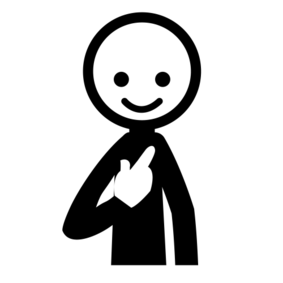 NIK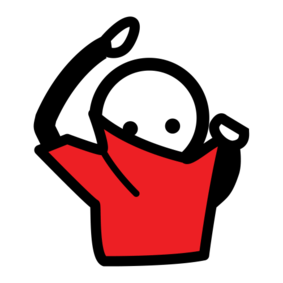 JANZTEN DUT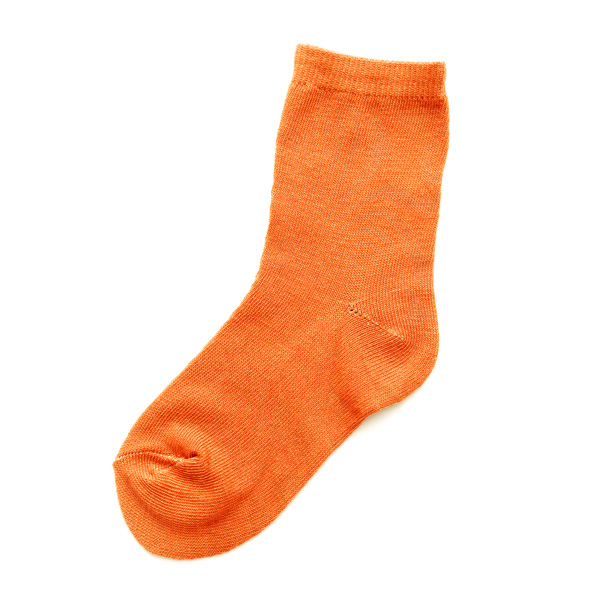 GALTZERDIA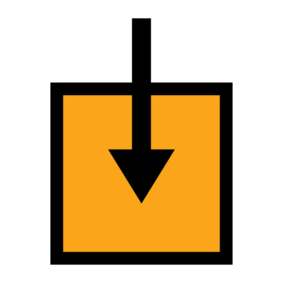 HEMEN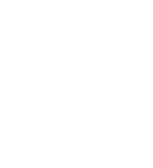 NIKJANZTEN DITUT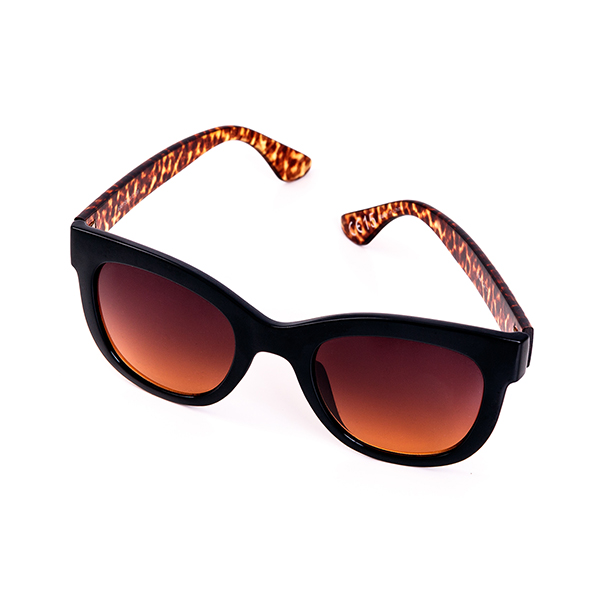 BETAURREKOAKHEMENNIKJANZTEN DUT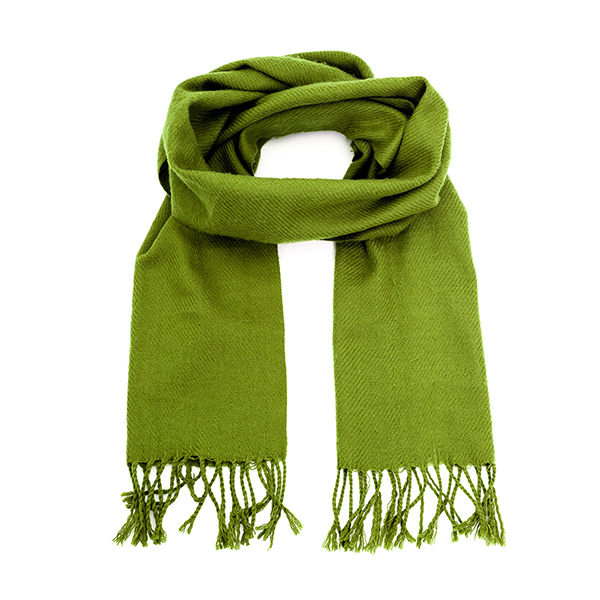 BUFANDAHEMENNIKJANZTEN DUT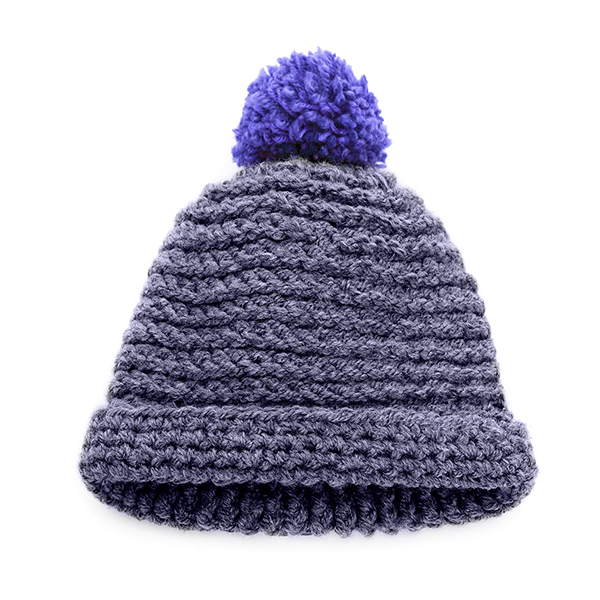 TXANOAHEMENNIKJANZTEN DUT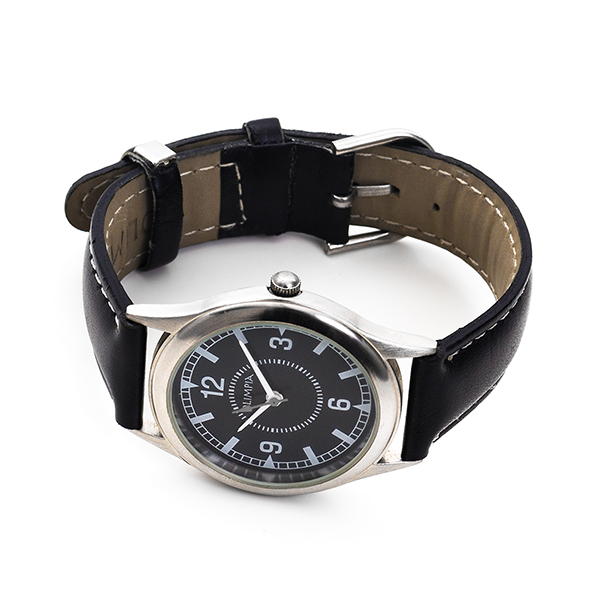 ORDULARIAHEMENNIKJANZTEN DUT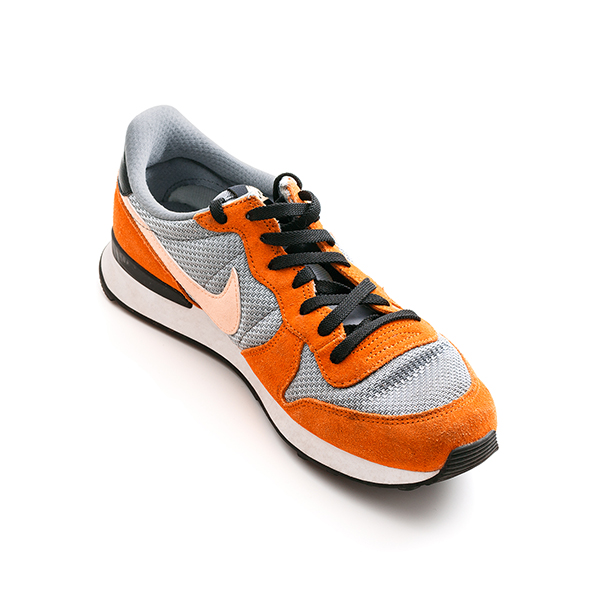 OINETAKOAHEMENNIKJANZTEN DITUT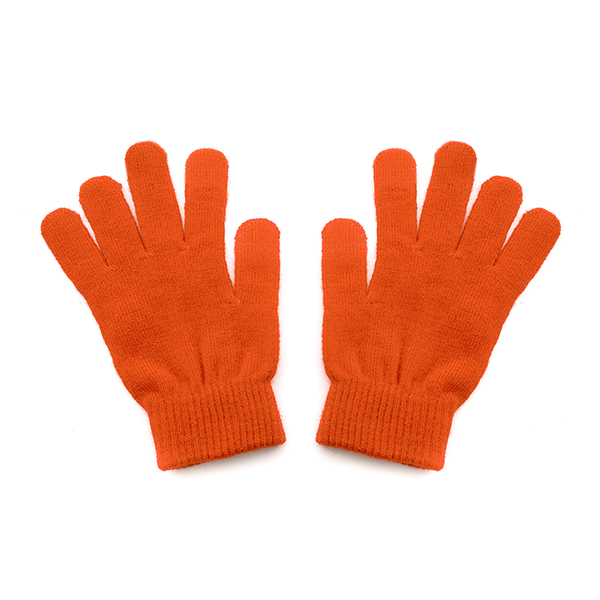 ESKULARRUAKHEMENNIKJANZTEN DITUT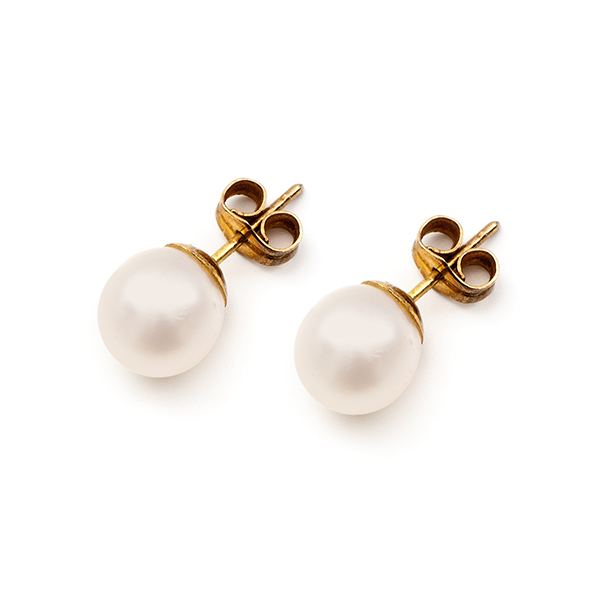 BELARRITAKOAKHEMENNIKJANZTEN DUT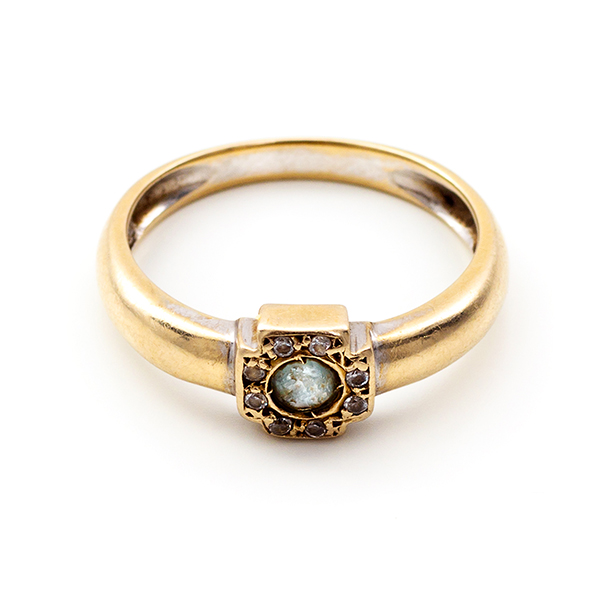 ERAZTUNAHEMENNIKJANZTEN DITUT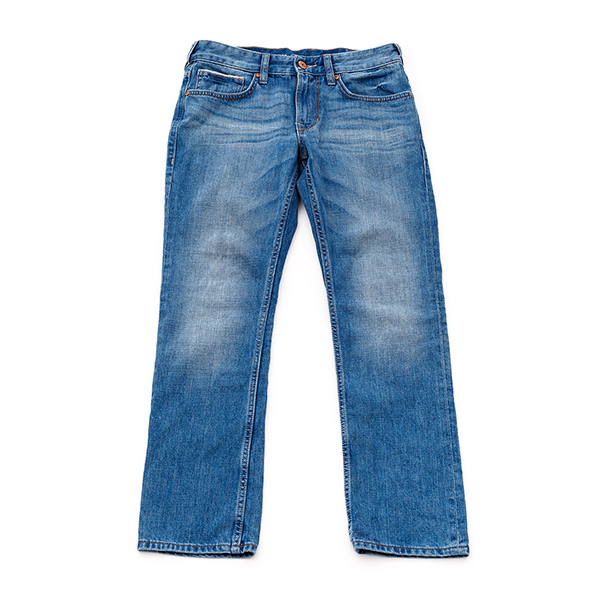 PRAKAKHEMENNIKJANZTEN DUT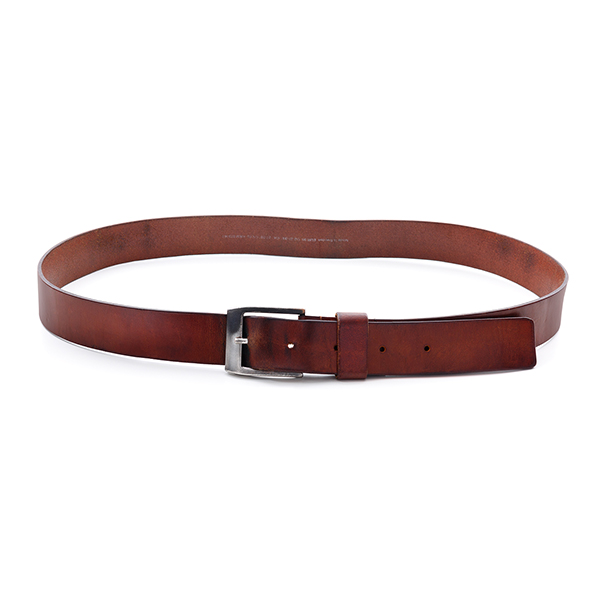 GERRIKOAHEMENNIKJANZTEN DUT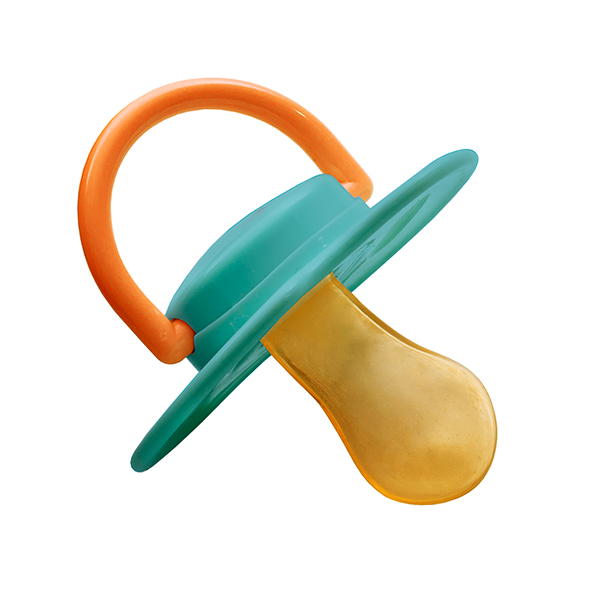 TXUPETEAHEMEN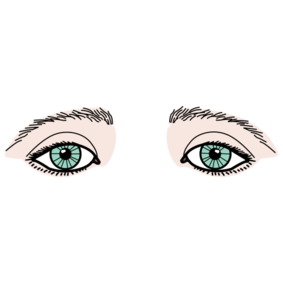 BEGIETAN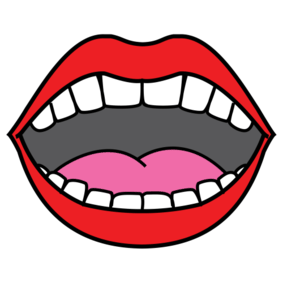 AHOAN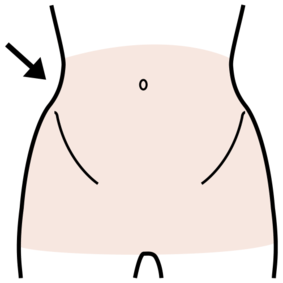 GERRIAN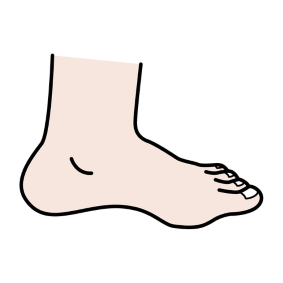 OINEAN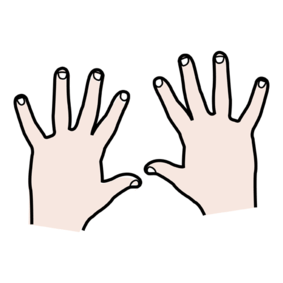 ESKUETAN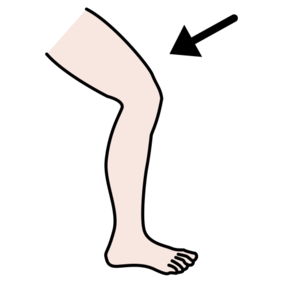 HANKETAN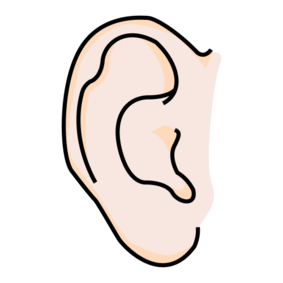 BELARRIETAN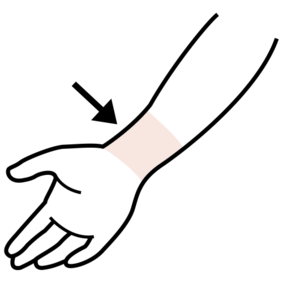 ESKUTURREAN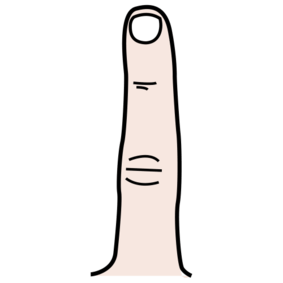 HATZAMARREAN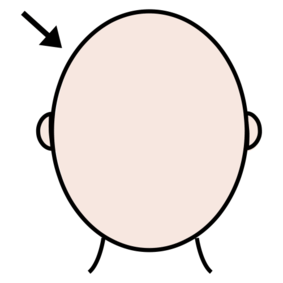 BURUAN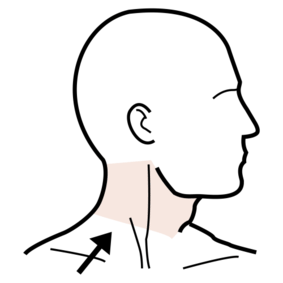 LEPOAN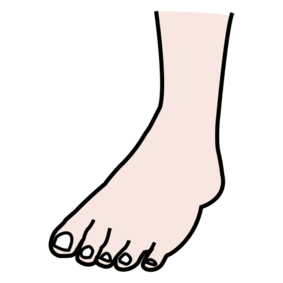 OINETAN